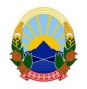 Република Северна Македонија      И З В Р Ш И Т Е Л                                                                 	             Фанија Каламатиеваименуван за подрачјето наОсновниот граѓански суд Скопје и Основниот кривичен суд Скопјетел.  02/3296-885 и 02/3296 886                                                                                                         И.бр.1025/2020 ЈАВНА ОБЈАВА(врз основа на член 48 од Законот за извршување, Сл. Весник бр.72 од 12.04.2016 година и Закон за изменување и дополнување на законот за извршување, Сл. Весник бр.233 од 20.12.2018 година)Извршителот Фанија Каламатиева од Скопје, ул.Аминта Трети бр.54 врз основа на барањето за спроведување на извршување од доверителот Красимир Трајков од Скопје со живеалиште на ул.Миле Поп Јорданов бр.72/32, преку полномошник Адвокат Љупка Астарџиева – Зиси, засновано на извршната исправа XXXVIII П.бр.917/09 од 21.09.2011 година на Основен суд Скопје 2 Скопје, против должникот Оливера Трајкова од Скопје со живеалиште на ул.Бојмија бр.2/49, на ден 30.12.2020 година ПОВИКУВАдолжникот Оливера Трајкова од Скопје со живеалиште на ул.Бојмија бр.2/49, Скопје да се јави во канцеларијата на извршителот Фанија Каламатиева на ул.Аминта Трети бр.54 Скопје, заради доставување на Налог за извршување врз недвижност (врз основа на член 166 од Законот за извршување) И.бр.1025/2020 од 17.06.2020 година, ВО РОК ОД 8 (ОСУМ) ДЕНА, сметано од денот на објавувањето на ова јавно повикување на страната на Комората на Извршители на РСМ. СЕ ПРЕДУПРЕДУВА должникот Оливера Трајкова од Скопје со живеалиште на ул.Бојмија бр.2/49 дека ваквиот начин на доставување се смета за уредна достава и дека негативните последици кои можат да настанат ги сноси самата странка. 	               И З В Р Ш И Т Е Л 								                          Фанија Каламатиева